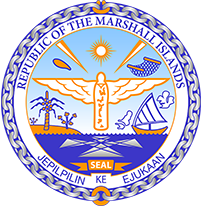 Republic of the Marshall Islands STATEMENT by Mr. Samuel L. Lanwi Jr., Deputy Permanent Representative39th Session, Universal Periodic Review 9 November 2021GenevaTrinidad and TobagoCheck against deliveryThank you, Madam President,The Marshall Islands welcomes the Delegation of Trinidad and Tobago and thanks them for the presentation of their report. We commend Trinidad and Tobago on its adoption of the National Child Policy (2018–2028) aiming, among other objectoves, at preventing and eliminating the issue of child labour. With this positive step, the Marshall Islands is looking forward to seeing the Government taking the necessary measures to ensure the implementation of this policy and to adopt the list of hazardous types of work for children.Furthermore, we are pleased to note Trinidad and Tobago’s successful collaboration with the United Nations Population Fund in the creation and adoption of the National Sexual and Reproductive Health Policy. Developing a policy providing comprehensive sex education and ensuring access to quality services and support demonstrates the Governement’s commitment to upholding the human right to health. With a view to further improve the human rights situation in the country and in the spirit of constructive engagement, we offer the following recommendations for Trinidad and Tobago’s consideration:Pursue efforts towards the full and unequivocal abolition of the death penalty; Develop and implement legislation that prohibits child marriage; andStrengthen efforts to combat domestic and gender-based violence by ensuring the systematic prosecution of all cases of violence against women and girls and adopting prevention programmes.We wish the Delegation all success during this third UPR cycle.Kommol tata and I thank you. 